Футбольный немецкий: слова, термины и словосочетания.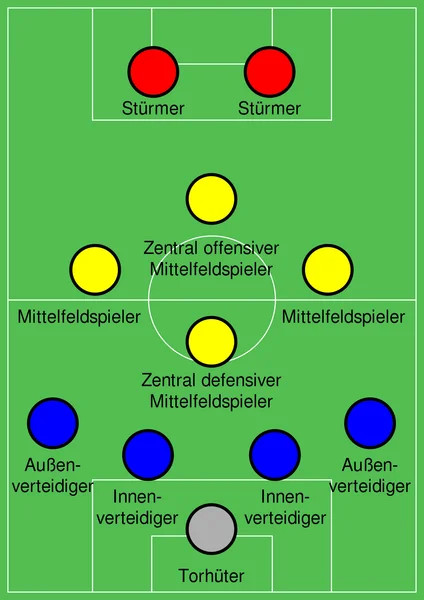                                                                       Учитель немецкого языка                                                                      Евсеева Ж.Н.                                        2018 гфутбольный немецкий: слова, термины и словосочетания.Самые важные слова и фразы, связанные с футболом, на немецком языке: Общие слова der Fußball — футбол der Ball — мяч Fußball spielen — играть в футбол das Fußballspiel — игра в футбол der Fußballmeister — чемпион по футболу der Fußballspieler — футболист der Frauenfußball — женский футбол die Mannschaft — команда die Aufstellung — состав на матче, расстановка игроков die Fußballnationalmannschaft — национальная сборная по футболу DFB - Deutscher Fußball-Bund — Немецкий футбольный союз die Fußballmeisterschaft — чемпионат по футболу das Spielfeld — футбольное поле (поле для игры) das Stadion — стадион das Tor — ворота, гол der Schiedsrichter — судья, арбитр der Trainer — тренер die Verlängerungszeit — дополнительное время der Spielstand — счет в игре es steht 5:0 — счет 5:0 der Rückstand — отрыв, разрыв в счете das Ergebnis — результат, итог der Fußballoberliga — высшая лига по футболу der Fußballschuh — бутса die Informationstafel — информационное табло der Sportkommentator — спортивный комментатор Виды матчей das Spiel — игра, матч das Pflichtspiel — официальный матч das Freundschaftsspiel — товарищеский матч die Weltmeisterschaft— чемпионат мира Состав команды der Fußballspieler — футболист die erste Elf — стартовый состав der Torwart — вратарь der Verteidiger — защитник der Mittelfeldspieler — полузащитник der Stürmer — нападающий der Außenstürmer — крайний нападающий der Innenstürmer — полусредний нападающий rechter / linker Mittelfeldspieler — правый/левый полузащитник der Auswechselspieler — запасной игрок (игрок на замену) die Auswechselung — замена der Ersatzspieler — запасной игрок die Ersatzbank, die Bank — скамейка запасных Победа / Проигрыш der Sieg — победа die Niederlage — поражение das Unentschieden — ничья torloses Unentschieden — нулевая ничья, ничья без голов die Nullnummer — нулевая ничья das Spiel endete unentschieden — игра закончилась вничью der Spielstand — счет игры es steht 5:0 — счет 5:0 die Weisse Weste — сухой матч der Gewinner — победитель gewinnen (гл: gewinnt · gewann · hat gewonnen) — выигрывать, побеждать der Sieger — победитель der Verlierer — проигравший verlieren (гл: verliert · verlor · hat verloren) — проигрывать eine Niederlage beibringen — нанести поражение eine Niederlage erleiden — терпеть поражение eine vernichtende Niederlage — полное поражение der Gegner — противник der Rivale — соперник die gegnerische Mannschaft — команда противника der Außenseiter — аутсайдер, тот, в чью победу не верят der Jausengegner — легкий соперник Поле и стадион die Tribüne — трибуна das Feld — поле der Umkleideraum — раздевалка der Fan — фанат der Schlachtenbummler — тот, кто специально приезжает на игры любимой команды der Zuschauer — зритель die Flanke — фланг, поперечная передача der Strafraum, der Sechzehner — штрафная площадка (16 метров) der Torraum — вратарская площадка die Torlinie — линия ворот der Elfmeterpunkt — 11-метровая отметкаder Mittelpunkt — центральная точка der Mittelkreis — центральный круг die Viererkette — линия защиты die Torlinie — линия ворот das Tornetz — сетка das Tor — ворота, голder Pfosten — штанга die Latte — перекладина der Torpfosten — штанга ворот (вертикальная) die Torlatte — верхняя перекладина ворот der Torraum — зона у ворот der Strafraum — штрафная зона Части чемпионата die Gruppenphase — групповой этап das Achtelfinale — 1/8 финала das Viertelfinale — четвертьфинал das Halbfinale — полуфинал das Finale — финал Ход матча auf dem Plazt — на поле die Zeit — время die erste Halbzeit — первый тайм die zweite Halbzeit— второй таймdie (Halbzeits)pause — перерыв die Verlängerungszeit — дополнительное время das Elfmeterschießen — серия одиннадцатиметровых пенальти der Anstoß — первое касание мяча, начало матча anstoßen — начинать игру die Ballaktion — касание мяча köpfen — играть головой abwehren — отразить атаку, отбить мяч ballern — играть по мячу grätschen — делать подкат tunneln — пропускать мяч между ног den Ball werfen — бросать мяч den Ball führen — вести мяч den Ball fangen — поймать мяч den Ball passen — пасовать den Ball schießen — бить по мячу den Ball einwerfen — ввести мяч в игру den Ball abwehren - отбить удар zusammenprallen — столкнуться der Zusammenprall — столкновение angreifen — атаковать der Angriff — атака der Konter — контратака kontern — контратаковать den Ball ins Aus schießen — вывести мяч из игры, выбить мяч в аут gleichziehen — cравнять счет werfen — бросать einwerfen — вбрасывать treffen — забивать schießen — забивать einen Treffer erzielen — забить гол der Torschuss — удар по воротам der Kopfball — мяч, сыгранный головой der Kopfballtor — гол, забитый головой der Scherenschlag — удар ножницами ein Schuss ins Tor — удар по воротам auf das Tor schießen — бить по воротам Tor vorbereiten — подготовить гол die Angabe — подача die Auszeit — таймаут Судейство der Schiedsrichter — судья gelbe Karte — желтая карточка rote Karte — красная карточка der Platzverweis — удаление с поля pfeifen — свистеть der Anpfiff — стартовый свисток der Abpfiff — финишный свисток übersteigen — переступать линию das Abseits — офсайд die Abseitsfalle — искусственный офсайд der Elfmeter — пенальти (11 метровый) der Freistoß — штрафной удар der Eckball, der Eckstoß — угловой die Ecke — угловой das Handspiel — игра рукой der Strafstoβ — штрафной удар einen Strafstoß geben — назначить пенальти einen Strafstoß verwandeln — реализовать пенальти Жаргон и сленговые словечки Эти слова употребляют поклонники и комментаторы во время и после матча, многие из них являются жаргонными и служат для эмоционального описания. der Knaller (дословно: ракета-хлопушка) — очень мощный удар der Knipser — забивающий форвард, щелкает голы die Todesgruppe — группа смерти der Tabellenkeller — низ турнирной таблицы das Abrutschen — скатывание команды вниз по турнирной таблице bolzen — пинать мяч (бессистемно) der Einbahnstraßenfußball — игра в одни ворота die Bogenlampe — мяч, летящий высоко по дуге der Hexenkessel (дословно: ведьмин котел) — стадион во время игры, когда болельщики болеют за своих der Titelverteidiger — обладатель кубка der Flitzer — фанат, который выбегает на футбольное поле der Fliegenfänger — вратарь, который пропускает гол за голом der Staubsauger (дословно: пылесос) — защитник, который ловит и нейтрализует все мячи der Bankwärmer (дословно: обогреватель скамейки) — запасной игрок, который просиживает матч der Flachschuß — плоский бросок